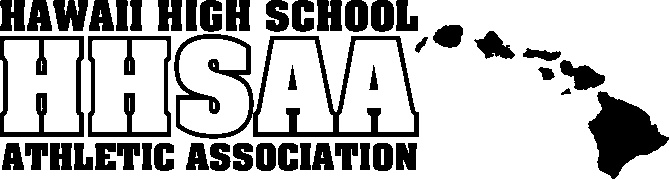 2019 HAWAII MEDICAL SERVICE ASSOCIATION TENNIS STATE TOURNAMENT SOUVENIR T-SHIRT PRE-ORDER FORM						 School requests to order the following sizes of the souvenir T-shirts at $20.00 per shirt.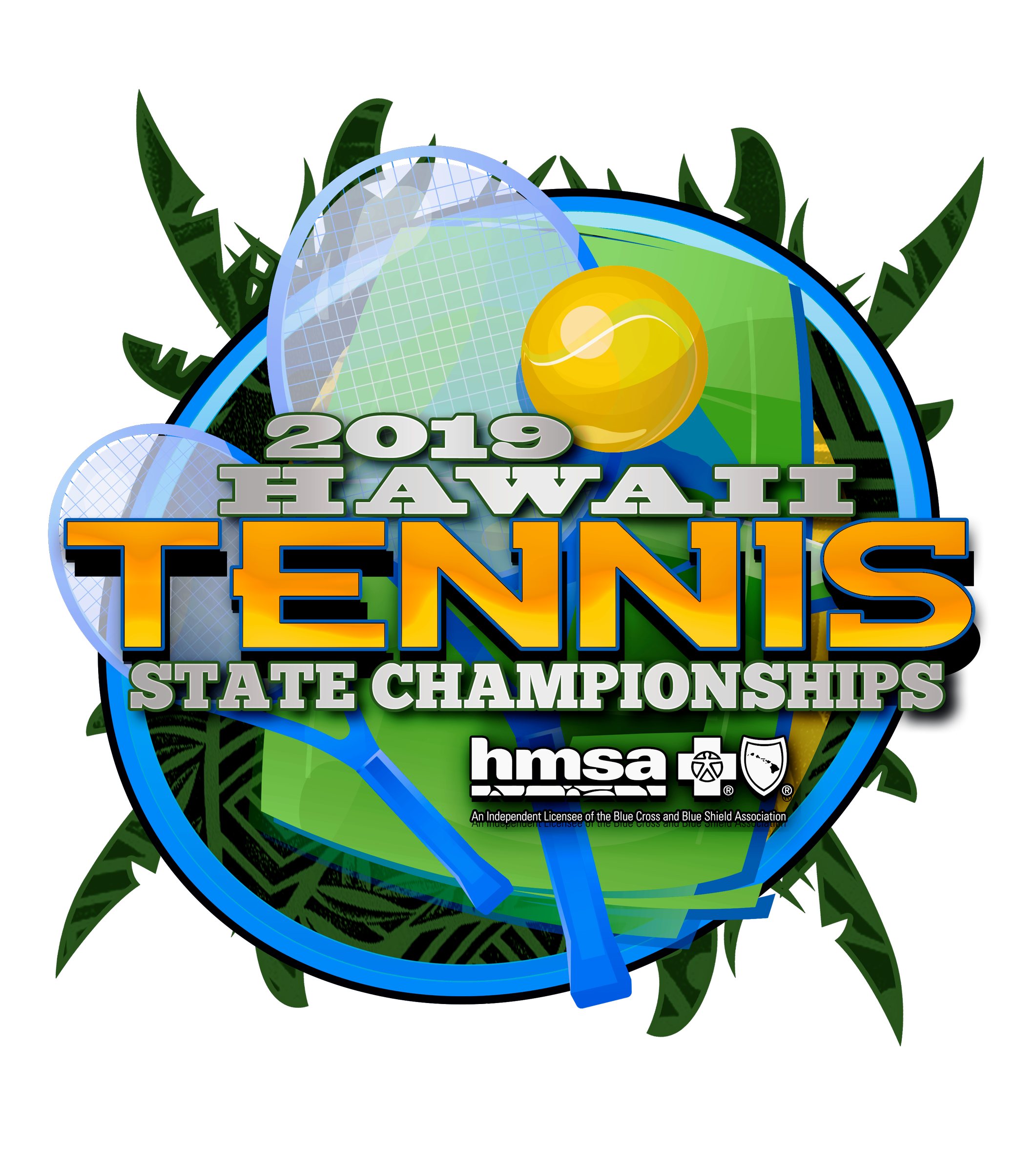 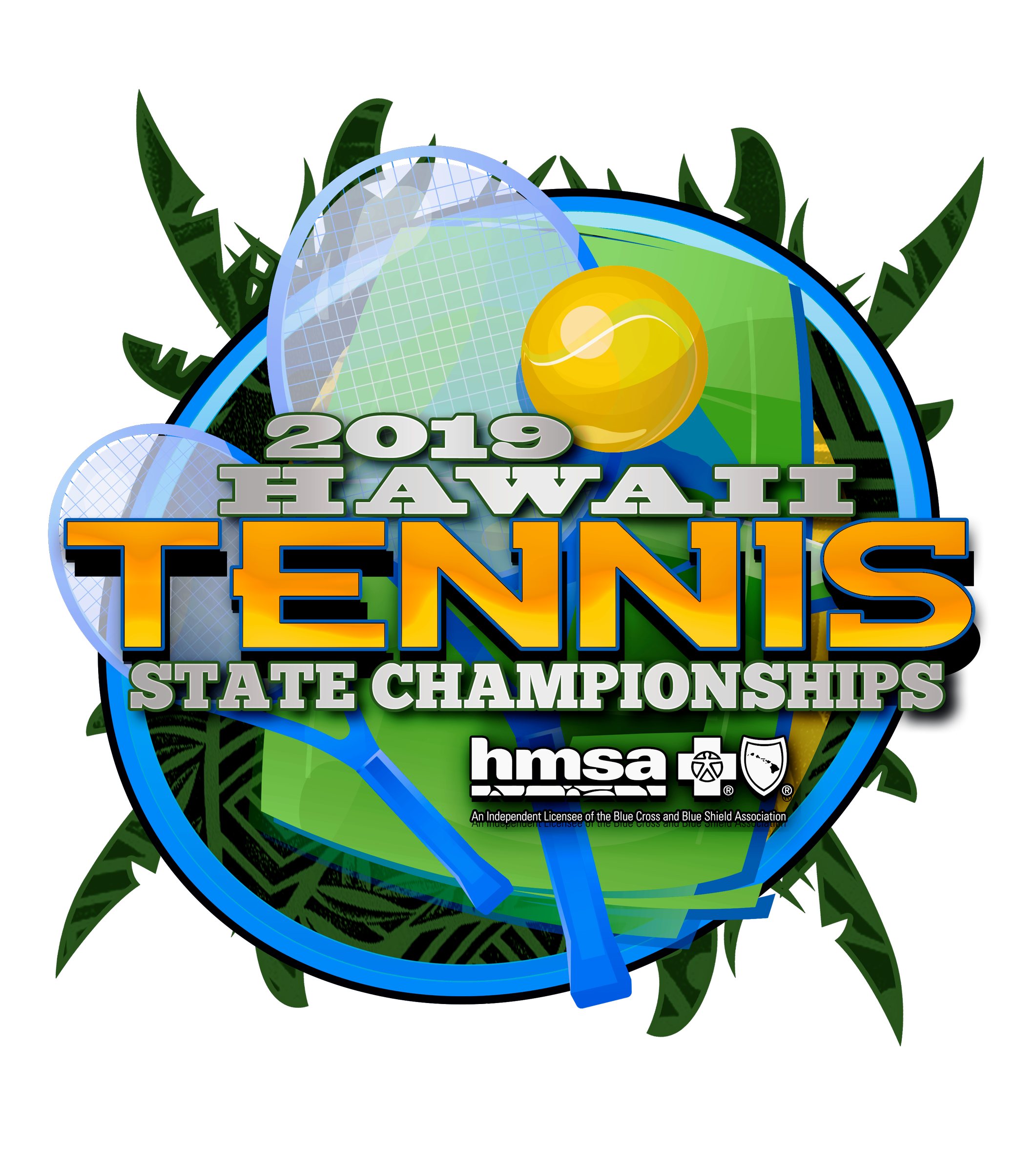 Email preorders to the host school.  Checks payable to HHSAA may be brought to the coaches meeting or the first day of the tournament. Note: preorders must be paid in full by first day of the tournament or shirts will be released to the general public for sale.HOST SCHOOL:Nicole Vedelli, Athletic DirectorParker SchoolE-mail: nvedelli@parkerschoolhawaii.orgSizeQuantity PriceTotalSmall$20.00Medium$20.00Large$20.00X-Large$20.00XX-Large$20.00GRAND TOTAL